ПЛАНВОСПИТАТЕЛЬНОЙ РАБОТЫ МБОУ СОШ №83на 2019-2020 учебный годОСНОВНЫЕ НАПРАВЛЕНИЯ ВОСПИТАТЕЛЬНОЙ РАБОТЫ:гражданско-патриотическое;духовно-нравственное;художественно-эстетическое;спортивно – оздоровительное;правовое;обеспечение безопасности жизни учащихся;трудовое;школьное самоуправление;работа с родителями.ЦЕЛЬ:Воспитание духовно-нравственной личности, учитывая условия для саморазвития и самореализации обучающегося, его успешной социализации в обществе, позитивного отношения к жизни и активной гражданской позиции.ЗАДАЧИ:Повышение эффективности работы по  формированию и воспитанию  у учащихся гражданско-патриотических и духовно-нравственных  качеств личности.Воспитание толерантного  отношения к людям разных национальностей, религий  и культур через участие в коллективно-творческой и проектной деятельности.Создание условий  для формирования потребности в здоровом образе жизни, сохранения и укрепления здоровья учащихся путем привлечения к спортивно-массовым мероприятиям, профилактической работы по предупреждению  беспризорности и правонарушений среди несовершеннолетних.Повышение правовой культуры учащихся и родителей в рамках профилактики безнадзорности и правонарушений учащихся,выполнение законов №1539-КЗ Краснодарского края, №120 РФ «О профилактике безнадзорности и правонарушений несовершеннолетних»Повышение эффективности работы  школьного ученического самоуправления как фактора социализации учащихся, привлечения их к социально-активной деятельности.Формирование положительного отношения к труду, как одного из факторов социализации личности подростка.Усиление роли семьи в воспитании детей и привлечение ее к организации учебно-воспитательного процесса.УтверждаюДиректор МБОУ СОШ № 83_______________Л.В.Рылова02.09.2019№Основное содержание работыОсновное содержание работыСрокиСрокиОтветственныеОтветственные1223344Гражданско-патриотическоеГражданско-патриотическоеГражданско-патриотическоеГражданско-патриотическоеГражданско-патриотическоеГражданско-патриотическоеГражданско-патриотическое1Всероссийский День знаний.Урок  Победы, посвященный году памяти и славы в ознаменование 75-летия Победы в  Великой Отечественной войне.Всероссийский День знаний.Урок  Победы, посвященный году памяти и славы в ознаменование 75-летия Победы в  Великой Отечественной войне.02.09.02.09.Классные руководители 1-11-х классовКлассные руководители 1-11-х классов2День солидарности в борьбе с терроризмом Единый классный час «Беслан. 15 лет спустя»День солидарности в борьбе с терроризмом Единый классный час «Беслан. 15 лет спустя»03.0903.09Классные руководители 1-11-х классовКлассные руководители 1-11-х классов3Внеклассные мероприятия, посвящённые  75-летию  Великой Победы (по отдельному плану)Внеклассные мероприятия, посвящённые  75-летию  Великой Победы (по отдельному плану)Сентябрь-майСентябрь-майКлассные руководители1-11классовКлассные руководители1-11классов4День гражданской обороныДень гражданской обороны04.1004.10Классные руководители1-11классовКлассные руководители1-11классов5Организация и проведение работы с допризывной молодёжьюОрганизация и проведение работы с допризывной молодёжьюВ течение годаВ течение годаМедведев В.Р.Медведев В.Р.6Тематические классные часы, посвящённые Дню народного единства.Тематические классные часы, посвящённые Дню народного единства.НоябрьНоябрьКлассные руководители 1-11-х классовКлассные руководители 1-11-х классов7Международный день толерантностиМеждународный день толерантностиНоябрьНоябрьКлассные руководители 1-11-х классовКлассные руководители 1-11-х классов8День неизвестного солдатаДень неизвестного солдата03.1203.12Классные руководители 1-11-х классовКлассные руководители 1-11-х классов9День героев ОтечестваДень героев Отечества09.1209.12Классные руководители 1-11-х классовКлассные руководители 1-11-х классов10Международный день памяти жертв Холокоста. День полного освобождения Ленинграда от фашистской блокады.Международный день памяти жертв Холокоста. День полного освобождения Ленинграда от фашистской блокады.27.0127.01Классные руководители 1-11-х классовКлассные руководители 1-11-х классов11День памяти о россиянах, исполнявших долг за пределами ОтечестваДень памяти о россиянах, исполнявших долг за пределами Отечества15.0215.02Классные руководители 1-11-х классовКлассные руководители 1-11-х классов12Международный день родного языкаМеждународный день родного языка21.0221.02Классные руководители 1-11-х классовКлассные руководители 1-11-х классов13День защитника ОтечестваДень защитника Отечества23.0223.02Классные руководители 1-11-х классовКлассные руководители 1-11-х классов14Всемирный день гражданской обороныВсемирный день гражданской обороны01.0301.03Классные руководители 1-11-х классовКлассные руководители 1-11-х классов15День воссоединения Крыма и РоссииДень воссоединения Крыма и России18.0318.03Классные руководители 1-11-х классовКлассные руководители 1-11-х классов16День космонавтики. Гагаринский урок «Космос – это мы»День космонавтики. Гагаринский урок «Космос – это мы»12.0412.04Классные руководители 1-11-х классовКлассные руководители 1-11-х классов17День местного самоуправленияДень местного самоуправления21.0421.04Классные руководители 1-11-х классовКлассные руководители 1-11-х классов18Организация и проведение Дней воинской славы России (Победные дни) Организация и проведение Дней воинской славы России (Победные дни) По графику в течение годаПо графику в течение годаУчителя историиУчителя истории19Мероприятия кДню Победы (тематические классные часы, встречи с ветеранами ВОВ и др.)Мероприятия кДню Победы (тематические классные часы, встречи с ветеранами ВОВ и др.)МайМайКлассные руководители 1-11-х классов, учителя историиКлассные руководители 1-11-х классов, учителя истории20День России День России Июнь Июнь Расоян Ю.С.Расоян Ю.С.21День памяти и скорбиДень памяти и скорбиИюньИюньРасоян Ю.С.Расоян Ю.С.22День государственного флага РоссииДень государственного флага РоссииАвгустАвгустПивадзе А.В.Пивадзе А.В.2. Духовно-нравственное2. Духовно-нравственное2. Духовно-нравственное2. Духовно-нравственное2. Духовно-нравственное2. Духовно-нравственное2. Духовно-нравственное1Всероссийский День знаний.Урок  Победы, посвященный году памяти и славы в ознаменование 75-летия Победы в  Великой Отечественной войне.Всероссийский День знаний.Урок  Победы, посвященный году памяти и славы в ознаменование 75-летия Победы в  Великой Отечественной войне.02.09.02.09.Классные руководители 1-11-х классовКлассные руководители 1-11-х классов2День солидарности в борьбе с терроризмом Единый классный час «Беслан. 15 лет спустя»День солидарности в борьбе с терроризмом Единый классный час «Беслан. 15 лет спустя»03.0903.09Классные руководители 1-11-х классовКлассные руководители 1-11-х классов3Акция «Люблю тебя, мой Краснодар!»Акция «Люблю тебя, мой Краснодар!»20.09-27.0920.09-27.09Расоян Ю.С.ШУСРасоян Ю.С.ШУС4Посвящение в первоклассники «Мы- школьники!»Посвящение в первоклассники «Мы- школьники!»ОктябрьОктябрьМалышева О.Н.Лефтерова Л.П.Малышева О.Н.Лефтерова Л.П.      5«День пожилого человека», участие в акции «Забота»«День пожилого человека», участие в акции «Забота»ОктябрьОктябрьКлассные руководители 1-11 классовКлассные руководители 1-11 классов6Мероприятия, посвящённые Дню учителя  «Славим вас, учителя!»Мероприятия, посвящённые Дню учителя  «Славим вас, учителя!»ОктябрьОктябрьРасоян Ю.С., Лефтерова Л.П., ШУСРасоян Ю.С., Лефтерова Л.П., ШУС      7Акция « Кормушки для птиц»Акция « Кормушки для птиц»ОктябрьОктябрьМалышева О.Н.Классные руководители 1-4-х классовМалышева О.Н.Классные руководители 1-4-х классов8Мероприятия, приуроченные к празднованию  Дня  матери (по отдельному плану)Мероприятия, приуроченные к празднованию  Дня  матери (по отдельному плану)НоябрьНоябрьПивадзе А.В., Расоян Ю.С., Лефтерова Л.П.,Малышева О.Н. ШУСПивадзе А.В., Расоян Ю.С., Лефтерова Л.П.,Малышева О.Н. ШУС9Мероприятия, посвященные Международному дню толерантности(по отдельному плану)Мероприятия, посвященные Международному дню толерантности(по отдельному плану)НоябрьНоябрьПивадзе А.В.Баландина Н.А.Меркулова В.Н.Белоус Н.А.Расоян Ю.С.Малышева О.Н.Лефтерова Л.П.ШУСПивадзе А.В.Баландина Н.А.Меркулова В.Н.Белоус Н.А.Расоян Ю.С.Малышева О.Н.Лефтерова Л.П.ШУС10Фестиваль национальных культур «Кубань – территория мира»Фестиваль национальных культур «Кубань – территория мира»НоябрьНоябрьРасоян Ю.С.Лефтерова Л.П.Классные руководители 8-х классовРасоян Ю.С.Лефтерова Л.П.Классные руководители 8-х классов11Организация и участие в творческих конкурсах «Рождество Христово»Организация и участие в творческих конкурсах «Рождество Христово»ДекабрьДекабрьПивадзе А.В.Пивадзе А.В.12Участие школьников в  творческих конкурсах юных художников, поэтов, певцов. Участие школьников в  творческих конкурсах юных художников, поэтов, певцов. В течение годаВ течение годаПивадзе А.В.Пивадзе А.В.13Встречи с представителями учебных заведений; людьми интересных профессий (профориентация)Встречи с представителями учебных заведений; людьми интересных профессий (профориентация)В течение годаВ течение годаПивадзе А.В.Пивадзе А.В.14Широкая масленица. Внеклассные тематические мероприятияШирокая масленица. Внеклассные тематические мероприятияМартМартМалышева О.Н.,классные руководители Малышева О.Н.,классные руководители 15Прощание с азбукойПрощание с азбукойМартМартМалышева О.Н.,классные руководителиМалышева О.Н.,классные руководители16Организация и проведение мероприятий «Пасха в кубанской семье»Организация и проведение мероприятий «Пасха в кубанской семье»Март-апрельМарт-апрельПивадзе А.В.Пивадзе А.В.17Посещение Дня открытых дверей ВУЗов и ССУЗов г. КраснодараПосещение Дня открытых дверей ВУЗов и ССУЗов г. КраснодараВ течение годаВ течение годаРеброва И.В.Реброва И.В.18Посещение форума «Создай себя сам», выставок учебных заведений города.Посещение форума «Создай себя сам», выставок учебных заведений города.Октябрь, АпрельОктябрь, АпрельРеброва И.В.Реброва И.В.19День театраДень театраАпрельАпрельКлассные руководители 1-11 классовКлассные руководители 1-11 классов20Организация и проведение праздника «Последний звонок»Организация и проведение праздника «Последний звонок»МайМайПивадзе А.В.Расоян Ю.С., Лефтерова Л.П.,Пивадзе А.В.Расоян Ю.С., Лефтерова Л.П.,21«Прощание с начальной школой»«Прощание с начальной школой»МайМайМалышева О.Н.Лефтерова Л.П.Малышева О.Н.Лефтерова Л.П.22Организация и проведение церемонии вручения аттестатов выпускникам 9, 11-х классовОрганизация и проведение церемонии вручения аттестатов выпускникам 9, 11-х классовИюньИюньПивадзе А.В.Расоян Ю.С., Лефтерова Л.П.,Пивадзе А.В.Расоян Ю.С., Лефтерова Л.П.,23Организация и проведение экскурсий по городу, краю и РоссииОрганизация и проведение экскурсий по городу, краю и РоссииВ течение годаВ течение годаКлассные руководители 1-11 классовКлассные руководители 1-11 классов      24«День защиты  детей» - (по отдельному плану)«День защиты  детей» - (по отдельному плану)ИюньИюньРасоян Ю.С.Малышева О.Н.Расоян Ю.С.Малышева О.Н.25Организация работы ЛДП «Лучики»Организация работы ЛДП «Лучики»ИюньИюньПивадзе А.В.Расоян Ю.С.Пивадзе А.В.Расоян Ю.С.3. Художественно-эстетическое3. Художественно-эстетическое3. Художественно-эстетическое3. Художественно-эстетическое3. Художественно-эстетическое3. Художественно-эстетическое3. Художественно-эстетическое1Организация и проведение открытых внеклассных мероприятий (по параллелям)Организация и проведение открытых внеклассных мероприятий (по параллелям)По графикуПо графикуКлассные руководители 1-11 классовКлассные руководители 1-11 классов2Посещение театров, развлекательных центров, кинотеатровПосещение театров, развлекательных центров, кинотеатровПо плану работы классных руководителейПо плану работы классных руководителейКлассные руководители 1-11 классовКлассные руководители 1-11 классов3Конкурс рисунков «Город солнца»Конкурс рисунков «Город солнца»Сентябрь Сентябрь учителя ИЗОучителя ИЗО4Организация занятости отдыха, оздоровления и занятости учащихся в период школьных каникулОрганизация занятости отдыха, оздоровления и занятости учащихся в период школьных каникулНоябрь,январь,мартНоябрь,январь,мартПивадзе А.В.ШВР, классные руководителиПивадзе А.В.ШВР, классные руководители5Фестиваль искусств «Юный Орфей-2019»Фестиваль искусств «Юный Орфей-2019»Ноябрь, декабрьНоябрь, декабрьПивадзе А.В.Расоян Ю.С.Лефтерова Л.П.Соловьева Е.И.Пивадзе А.В.Расоян Ю.С.Лефтерова Л.П.Соловьева Е.И.6Организация занятости отдыха, оздоровления и занятости учащихся в летний периодОрганизация занятости отдыха, оздоровления и занятости учащихся в летний периодМарт-августМарт-августПивадзе А.В.ШВР, классные руководителиПивадзе А.В.ШВР, классные руководители7Организация и проведение новогодних праздников и вечеровОрганизация и проведение новогодних праздников и вечеровДекабрьДекабрьПивадзе А.В., Муковская Е.А.Пивадзе А.В., Муковская Е.А.8Организация и проведение школьного этапа КВН Организация и проведение школьного этапа КВН ДекабрьДекабрьРасоян Ю.С.Лефтерова Л.П.Классные руководители 9-х классовРасоян Ю.С.Лефтерова Л.П.Классные руководители 9-х классов9Конкурс инсценированной песни «Песня в солдатской шинели»Конкурс инсценированной песни «Песня в солдатской шинели»ФевральФевральРасоян Ю.С.Лефтерова Л.П.Соловьева Е.И.Классные руководители 5-х классовРасоян Ю.С.Лефтерова Л.П.Соловьева Е.И.Классные руководители 5-х классов10Праздничный концерт, посвящённый 8 мартаПраздничный концерт, посвящённый 8 мартаМартМартРасоян Ю.С.Лефтерова Л.П.ШУСРасоян Ю.С.Лефтерова Л.П.ШУС11Школьный этап художественной выставки декоративно-прикладного творчества «Город Мастеров»Школьный этап художественной выставки декоративно-прикладного творчества «Город Мастеров»МартМартПивадзе А.В.,учителя-предметники изо и технологииПивадзе А.В.,учителя-предметники изо и технологии4. Спортивно-оздоровительное4. Спортивно-оздоровительное4. Спортивно-оздоровительное4. Спортивно-оздоровительное4. Спортивно-оздоровительное4. Спортивно-оздоровительное4. Спортивно-оздоровительное1Организация работы спортивного клуба «Лидер»Организация работы спортивного клуба «Лидер»Организация работы спортивного клуба «Лидер»СентябрьСентябрьРагулина Ю.М.2Участие в  муниципальном этапе краевого конкурса среди учащихся образовательных учреждений «Дети Кубани – за здоровый образ жизни!»Участие в  муниципальном этапе краевого конкурса среди учащихся образовательных учреждений «Дети Кубани – за здоровый образ жизни!»Участие в  муниципальном этапе краевого конкурса среди учащихся образовательных учреждений «Дети Кубани – за здоровый образ жизни!»СентябрьСентябрьРагулина Ю.М.3Проведение мониторинга физического развития учащихсяПроведение мониторинга физического развития учащихсяПроведение мониторинга физического развития учащихсяСентябрь-апрельСентябрь-апрельРагулина Ю.М.4Организация и проведение медицинских осмотров учащихсяОрганизация и проведение медицинских осмотров учащихсяОрганизация и проведение медицинских осмотров учащихсяПо плану поликлиникиПо плану поликлиникиРеброва И.В., классные руководители5Проведение мероприятий в рамках месячникапо профилактике вредных привычек «Мы - за здоровый образ жизни!»Проведение мероприятий в рамках месячникапо профилактике вредных привычек «Мы - за здоровый образ жизни!»Проведение мероприятий в рамках месячникапо профилактике вредных привычек «Мы - за здоровый образ жизни!»НоябрьНоябрьПивадзе А.В.,СПС6Конкурс агитбригад «Здоровые дети – здоровая страна»Конкурс агитбригад «Здоровые дети – здоровая страна»Конкурс агитбригад «Здоровые дети – здоровая страна»НоябрьНоябрьРасоян Ю.С.Лефтерова Л.П.ШУСклассные руководители 7-х классов7Организация, проведение и участие команд школы в  XIII Всекубанской спартакиаде школьников по игровым видам спорта «Спортивные надежды Кубани»Организация, проведение и участие команд школы в  XIII Всекубанской спартакиаде школьников по игровым видам спорта «Спортивные надежды Кубани»Организация, проведение и участие команд школы в  XIII Всекубанской спартакиаде школьников по игровым видам спорта «Спортивные надежды Кубани»В течение годаВ течение годаРагулина Ю.М.8Участие в соревнованиях «Президентские состязания», «Президентские спортивные игры»Участие в соревнованиях «Президентские состязания», «Президентские спортивные игры»Участие в соревнованиях «Президентские состязания», «Президентские спортивные игры»Январь – май Январь – май Рагулина Ю.С.9Проведение Дней здоровья, туристического СлетаПроведение Дней здоровья, туристического СлетаПроведение Дней здоровья, туристического Слета Сентябрь, апрель Сентябрь, апрельПивадзе А.В.,Рагулина Ю.М.10Беседы с представителями организаций профилактической направленностиБеседы с представителями организаций профилактической направленностиБеседы с представителями организаций профилактической направленностиВ течение  годаВ течение  годаБаландина Н.А.11Проведение тематических встреч сотрудников подразделений наркоконтроля с учащимися по вопросам профилактики наркомании среди несовершеннолетних.Проведение тематических встреч сотрудников подразделений наркоконтроля с учащимися по вопросам профилактики наркомании среди несовершеннолетних.Проведение тематических встреч сотрудников подразделений наркоконтроля с учащимися по вопросам профилактики наркомании среди несовершеннолетних.По согласованиюПо согласованиюПивадзе А.В., СПС12Проведение анонимногосоциально-психологического тестирования учащихся 7-11 классовПроведение анонимногосоциально-психологического тестирования учащихся 7-11 классовПроведение анонимногосоциально-психологического тестирования учащихся 7-11 классовсентябрьсентябрьПивадзе А.В.Меркулова В.Н.Баландина Н.А.12Проведение спортивных мероприятий в рамках месячника оборонно-массовой и военно-патриотической работы (по плану месячника)Проведение спортивных мероприятий в рамках месячника оборонно-массовой и военно-патриотической работы (по плану месячника)Проведение спортивных мероприятий в рамках месячника оборонно-массовой и военно-патриотической работы (по плану месячника)Январь-февральЯнварь-февральРагулина Ю.М.13Обновление внутришкольного уголка и стендов информационно-профилактического содержания по проблемам наркомании. Обновление внутришкольного уголка и стендов информационно-профилактического содержания по проблемам наркомании. Обновление внутришкольного уголка и стендов информационно-профилактического содержания по проблемам наркомании. 1 раз в месяц1 раз в месяцМеркулова В.Н.14 Показ циклов художественных, медицинских, хроникально-документальных фильмов и киновечеров по профилактике наркомании и  пропаганде здорового образа жизни. Показ циклов художественных, медицинских, хроникально-документальных фильмов и киновечеров по профилактике наркомании и  пропаганде здорового образа жизни. Показ циклов художественных, медицинских, хроникально-документальных фильмов и киновечеров по профилактике наркомании и  пропаганде здорового образа жизни.В течение годаВ течение годаШВР, СПС15Организация и проведение спортивного праздника «Мама, папа, я – спортивная семья!»Организация и проведение спортивного праздника «Мама, папа, я – спортивная семья!»Организация и проведение спортивного праздника «Мама, папа, я – спортивная семья!»АпрельАпрельРагулина Ю.М.5. Формирование правовой культуры5. Формирование правовой культуры5. Формирование правовой культуры5. Формирование правовой культуры5. Формирование правовой культуры5. Формирование правовой культуры5. Формирование правовой культуры11Знакомство учащихся с Уставом школы и Правилами поведения учащихся.СентябрьСентябрьКлассные руководители 1-11классовКлассные руководители 1-11классов22Организация правового воспитания учащихся по направлениям:мои права и обязанности;закон и ответственность;экстремизм и его последствияшкола – территория здорового образа жизнибезнадзорность и правонарушения несовершеннолетнихмоя гражданская позиция Закон Краснодарского края №1539-КЗВ течение годаВ течение годаПивадзе А.В.,Баландина Н.А.,
классные руководители1-11классов.Пивадзе А.В.,Баландина Н.А.,
классные руководители1-11классов.33Проведение бесед, классных часов по профилактике безнадзорности и правонарушений «Закон и ответственность»СентябрьСентябрьПивадзе А.В.,Баландина Н.А.,классные руководителиПивадзе А.В.,Баландина Н.А.,классные руководители44Выборы Лидера школьного (ученического) самоуправленияи актива старшеклассниковоктябрьоктябрьПивадзе А.В.,Расоян Ю.С., ШУСПивадзе А.В.,Расоян Ю.С., ШУС55Проведение мероприятий в рамках месячникапо профилактике вредных привычек «Мы - за здоровый образ жизни!»НоябрьНоябрьПивадзе А.В.,Расоян Ю.С.Лефтерова Л.П.Баландина Н.А.Меркулова В.Н.ШУСПивадзе А.В.,Расоян Ю.С.Лефтерова Л.П.Баландина Н.А.Меркулова В.Н.ШУС66Проведение мероприятий в рамках Декады правового образования и воспитания«Правовая азбука юного гражданина»ДекабрьДекабрьПивадзе А.В.,Классные руководители 1-4-х классовРасоян Ю.С.Лефтерова Л.П.Баландина Н.А.ШУСПивадзе А.В.,Классные руководители 1-4-х классовРасоян Ю.С.Лефтерова Л.П.Баландина Н.А.ШУС77Проведение мероприятий по правовому воспитанию «Мы и закон» (по отдельному плану)Декабрь, мартДекабрь, мартПивадзе А.В., Баландина Н.А., Цапова М.А., Расоян Ю.С. классные руководители 5-11-х классовПивадзе А.В., Баландина Н.А., Цапова М.А., Расоян Ю.С. классные руководители 5-11-х классов66«Уроки для детей  и родителей», цикл бесед со специалистом по социальной работе наркодиспансера, наркологом (по плану взаимодействияВ течение годаВ течение годаБаландина Н.А.Баландина Н.А.77Контроль за посещаемостью учебных занятий обучающимися.ПостоянноПостоянноАдминистрация Администрация 88Мониторинг реализации закона Краснодарского Края № 1539-КЗ. Инструктажи с учащимися о необходимости выполнения детского закона, правил безопасности в дни каникул.В течение годаВ течение годаШВР, классные  руководители 1-11ШВР, классные  руководители 1-1199Индивидуальные и групповые беседы, консультации с учащимися о последствиях употребления табака, наркотиков и психоактивных веществ в рамках месячника по профилактике   наркомании   и   табакокурения.В течение годаВ течение годаБаландина Н.А.,классные руководители 1-11 классовБаландина Н.А.,классные руководители 1-11 классов1010Организация  и проведение лектория для учащихся1 раз четверть(по графику)1 раз четверть(по графику)ШВРШВР1111Профилактическая работа с учащимися,  состоящими на всех видах учёта и требующими особого педагогического внимания.В течение годаВ течение годаШВРШВР1212Проведение информационно-профилактических бесед на тему: «Правовая ответственность за правонарушения и преступления, связанные с незаконным оборотом наркотиков» с детьми и подростками.В течение годаВ течение годаБаландина Н.А.Баландина Н.А.1313Организация и проведение акций: «В нашей школе не курят!»», «Нет наркотикам!» «Красная лента».В течение годаВ течение годаБаландина Н.А., Меркулова В.Н.Лефтерова Л.П.Расоян Ю.С.Баландина Н.А., Меркулова В.Н.Лефтерова Л.П.Расоян Ю.С.6. Обеспечение безопасности жизни учащихся6. Обеспечение безопасности жизни учащихся6. Обеспечение безопасности жизни учащихся6. Обеспечение безопасности жизни учащихся6. Обеспечение безопасности жизни учащихся6. Обеспечение безопасности жизни учащихся6. Обеспечение безопасности жизни учащихся11Проведение мероприятий в рамках краевого Дня безопасности3 сентября3 сентябряПивадзе А.В., Иванова О.В.Пивадзе А.В., Иванова О.В.22Организация работы кружка «ЮИД»СентябрьСентябрьМихайлова И.А.Михайлова И.А.33Проведение мероприятий в рамках месячника «Кубань безопасная» (по отдельному плану)СентябрьСентябрьПивадзе А.В.,классные руководители 1-11-х классовПивадзе А.В.,классные руководители 1-11-х классов44День гражданской обороны «Жизнь - бесценный дар»04.1004.10Пивадзе А.В.,Расоян Ю.С., классные руководители 1-11-х классов ШУСПивадзе А.В.,Расоян Ю.С., классные руководители 1-11-х классов ШУС55Инструктажи по правилам поведения и технике безопасности во время каникулОктябрь, декабрь, март, майОктябрь, декабрь, март, майКлассные руководители 1-11-х классовКлассные руководители 1-11-х классов66Инструктажи по правилам поведения во время проведения экскурсий и внеклассных мероприятий.Перед каждым мероприятиемПеред каждым мероприятиемКлассные руководители 1-11-х классовКлассные руководители 1-11-х классов77Проведение мероприятий по ПДД, профилактике ДДТТ (по отдельному плану)В течение годаВ течение годаПивадзе А.В.,классные руководители 1-11-х классовПивадзе А.В.,классные руководители 1-11-х классов88Проведение мероприятий по  профилактике террористической, экстремистской  и анти- коррупционной деятельности. В течение года(по отдельному плану)В течение года(по отдельному плану)Пивадзе А.В.,классные руководители 1-11-х классовПивадзе А.В.,классные руководители 1-11-х классов99Проведение инструктажей по правилам пожарной безопасностиСентябрь,декабрь,март,майСентябрь,декабрь,март,майКлассные руководители 1-11-х классовКлассные руководители 1-11-х классов1010Посещение пожарной выставкиДекабрь Декабрь Классные руководители 1-4 классовКлассные руководители 1-4 классов7. Трудовое7. Трудовое7. Трудовое7. Трудовое7. Трудовое7. Трудовое7. Трудовое11Организация деятельности  Центра  профориентационной работыВ течение годаВ течение годаРеброва И.В. Меркулова В.Н.Реброва И.В. Меркулова В.Н.22Проведение месячника и субботника по наведению санитарного порядка и благоустройству территории школьного двораСентябрь, апрельСентябрь, апрельПивадзе А.В., классные руководители 3-11 классовПивадзе А.В., классные руководители 3-11 классов33Акция « Чистый город»Сентябрь, апрельСентябрь, апрельМалышева О.Н.Классные руководители 1-4-х классовМалышева О.Н.Классные руководители 1-4-х классов44Проведение генеральной уборки классных кабинетов и закреплённых участков  в здании и на территории школьного двораВ конце каждой четвертиВ конце каждой четвертиКлассные руководителиКлассные руководители55Временное трудоустройство учащихся через Центр занятости населения города Краснодара.Март –  октябрьМарт –  октябрьПивадзе А.В.Пивадзе А.В.66Организация летней экологической практикиИюнь-августИюнь-августПивадзе А.В.Пивадзе А.В.77Работа отрядов «Новых тимуровцев»В течение годаВ течение годаПивадзе А.В.Пивадзе А.В.8. Развитие школьного самоуправления8. Развитие школьного самоуправления8. Развитие школьного самоуправления8. Развитие школьного самоуправления8. Развитие школьного самоуправления8. Развитие школьного самоуправления8. Развитие школьного самоуправления11Выборы активов классовСентябрьСентябрьКлассные руководители 4-11-х классовКлассные руководители 4-11-х классов22Организация работы школьного ученического самоуправления на 2019 – 2020  учебный год.  Выборы Лидера школыСентябрь-октябрьСентябрь-октябрьПивадзе А.В., Расоян Ю.С.Пивадзе А.В., Расоян Ю.С.33Заседания ШУС ЕжемесячноЕжемесячноРасоян Ю.С.Расоян Ю.С.44Конкурс классных уголковСентябрьСентябрьАктивы классовАктивы классов55Организация дежурства по школеСентябрь, январьСентябрь, январьПивадзе А.В.,классные руководители,ШУСПивадзе А.В.,классные руководители,ШУС9. Работа с родителями9. Работа с родителями9. Работа с родителями9. Работа с родителями9. Работа с родителями9. Работа с родителями9. Работа с родителями11Общешкольное родительское собрание «Организация работы школы в 2019-2020 учебном году»1 неделя сентября1 неделя сентябряАдминистрация школыАдминистрация школы22Классные родительские собрания. «Семья плюс школа – формула будущего Кубани»2 неделя сентября2 неделя сентябряКлассные руководителиКлассные руководители33Проведение родительских собраний по вопросам: исполнения родителями обязанностей по воспитанию детей, обеспечения  безопасности, защиты жизни и здоровья, профилактики насилия в отношении несовершеннолетних;профилактики безнадзорности и правонарушений несовершеннолетних.1 раз в четверть1 раз в четвертьКлассные руководителиКлассные руководители44Консультации родителей по вопросам обучения и воспитания несовершеннолетнихВ течение года по запросу родителей и классных руководителейВ течение года по запросу родителей и классных руководителейАдминистрация
ШВРАдминистрация
ШВР55Проведение тематических встреч с сотрудниками правоохранительных органов, подразделений наркоконтроля с родителями учащихся по вопросам профилактики наркомании среди несовершеннолетних.В течение годаВ течение годаПивадзе А.В.Пивадзе А.В.66Проведение акции «Уроки для детей и их родителей».Сентябрь- октябрьСентябрь- октябрьПивадзе А.В.Пивадзе А.В.77Проведение родительских собраний по вопросу проведения добровольного анонимного социально-психологическоготестирования, по вопросу профилактики наркомании и пропаганде здорового образа жизни.СентябрьСентябрьПивадзе А.В.Меркулова В.Н.Пивадзе А.В.Меркулова В.Н.88Родительский лекторий. Вопросы для рассмотрения на общешкольных родительских собраниях:Обеспечение безопасности учащихся дома,  во время учебно-воспитательного процесса и каникулярного периода.Правовое воспитание детей.Повышение ответственности родителей за содержанием, воспитанием, обучением несовершеннолетних.Взаимодействие школы и родителей в работе по профилактике безнадзорности и правонарушений среди несовершеннолетних.Организация летней оздоровительной кампании  «Лето-2020». Летняя занятость учащихся школы.СентябрьНоябрьДекабрьМартСентябрьНоябрьДекабрьМартКлассные руководителиКлассные руководители99Проведение совместных внеклассных мероприятий.По плану работы классных руководителейПо плану работы классных руководителейКлассные руководителиКлассные руководители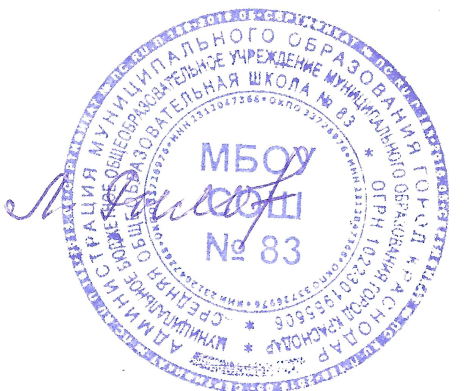 